Постановление администрации Шемуршинского района от 26 декабря 2017 года № 600О внесении изменений в постановление администрации Шемуршинского района от 30 декабря 2013 года № 518Администрация Шемуршинского района постановляет:Утвердить прилагаемые изменения, которые вносятся в постановление администрации Шемуршинского района от 30 декабря 2013 года № 518 «Об утверждении муниципальной программы Шемуршинского района Чувашской Республики «Развитие образования» на 2014-2020 годы.Настоящее постановление вступает в силу после его официального опубликования.Глава администрацииШемуршинского района                                                                                 В.В. Денисов										Утверждены									постановлением администрации									      Шемуршинского района									от 26  декабря  2017 года № 600Изменения,которые вносятся в муниципальную программу Шемуршинского района Чувашской Республики «Развитие образования» на 2014-2020 годыВ паспорте муниципальной программы Шемуршинского района Чувашской Республики «Развитие образования» на 2014-2020 годы (далее – муниципальная программа):в позиции  «Объемы средств бюджета и внебюджетных источников на финансирование муниципальной программы и прогнозная оценка привлекаемых на реализацию ее целей» изложить в следующей редакции:прогнозируемые объемы финансирования мероприятий муниципальной программы в 2014-2020 годах составляет 1075301,9 тыс. рублей,  в том числе:         в 2014 году – 146554,2 тыс. рублей;в 2015 году – 147353,7 тыс. рублей;в 2016 году – 171196,3 тыс. рублей;в 2017 году – 164111,2 тыс. рублей;в 2018 году – 154214,8  тыс. рублей;в 2019 году – 146083,2  тыс. рублей;в 2020 году – 145788,5 тыс. рублей;из них средства:	федерального бюджета –  5092,2 тыс. рублей, в том числе: в 2014 году – 946,9 тыс. рублей;в 2015 году – 1354,0 тыс. рублей;в 2016 году – 934,5 тыс. рублей;в 2017 году – 904,3 тыс. рублей;в 2018 году – 952,5 тыс. рублей;в 2019 году – 0 тыс. рублей;в 2020 году – 0 тыс. рублей;республиканского бюджета Чувашской Республики – 791775,2 тыс. рублей, в том числе: в 2014 году – 107272,6 тыс. рублей;в 2015 году – 102402,7 тыс. рублей;в 2016 году – 122745,0 тыс. рублей;в 2017 году – 126426,0 тыс. рублей;в 2018 году – 111176,3 тыс. рублей;в 2019 году – 110876,3 тыс. рублей;в 2020 году – 110876,3 тыс. рублей;муниципального бюджета – 217853,1 тыс. рублей, в том числе:в 2014 году – 29549,1 тыс. рублей;в 2015 году – 33454,9 тыс. рублей;в 2016 году – 39323,1 тыс. рублей;в 2017 году – 28720,9 тыс. рублей;в 2018 году – 33686,0 тыс. рублей;в 2019 году – 26706,9 тыс. рублей;в 2020 году – 26412,2 тыс. рублей;внебюджетных источников – 60581,4 тыс. рублей, в том числе:в 2014 году – 8785,6 тыс. рублей;в 2015 году – 10142,1 тыс. рублей;в 2016 году – 8193,7 тыс. рублей;в 2017 году – 8060,0 тыс. рублей;в 2018 году – 8400,0 тыс. рублей;в 2019 году – 8500,0 тыс. рублей;в 2020 году – 8500,0 тыс. рублейОбъемы финансирования муниципальной программы уточняются при формировании бюджета Шемуршинского района на очередной финансовый год.Приложение №1 муниципальной программы «Развитие образования в Шемуршинском районе» на 2014 – 2020 годы» изложить в редакции согласно приложению №1 к настоящему постановлению. Приложение №3 муниципальной программы «Развитие образования в Шемуршинском районе» на 2014 – 2020 годы» изложить в редакции согласно приложению №2 к настоящему постановлению.																	Приложение №1 															к постановлению администрации 																Шемуршинского района                                                                                                                                                                                                                         от 26 декабря 2017 года № 600																		Приложение № 1														к муниципальной программе Шемуршинского 														района Чувашской Республики «Развитие 															образования» на 2014–2020 годыСведенияо показателях (индикаторах) Муниципальной программы Шемуршинского района Чувашской Республики «Развитие образования» на 2014-2020 годы, подпрограмм «Поддержка развития образования», «Молодежь», «Обеспечение реализации  муниципальной программы Шемуршинского района Чувашской Республики «Развитие образования» на 2014-2020 годы» и их значениях																		Приложение №2 																к постановлению администрации																	 Шемуршинского района                                                                                                                                                                                                                                              от 26 декабря 2017 года № 600																			Приложение № 3																	к муниципальной программе														         Шемуршинского района Чувашской Республики															 «Развитие образования» на 2014–2020 годыР Е С У Р С Н О Е  О Б Е С П Е Ч Е Н И ЕРеализации подпрограмм  «Поддержка развития образования  на 2014-2020 годы», «Молодежь», «Обеспечение реализации муниципальной программы Шемуршинского района Чувашской Республики «Развитие образования» на 2014-2020 годы» муниципальной программы Шемуршинского района Чувашской Республики «Развитие образования» на 2014-2020 годы.                                           ВЕСТИ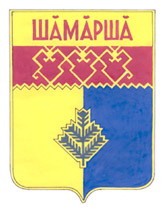                Шемуршинского  Выпуск № 35 от 26 декабря 2017 года  районаГазета органов местного самоуправления Шемуршинского района Чувашской РеспубликиИздается с 2 апреля 2007 года№№Показатель (индикатор) (наименование)Единица измеренияЗначения показателейЗначения показателейЗначения показателейЗначения показателейЗначения показателейЗначения показателейЗначения показателей№№Показатель (индикатор) (наименование)Единица измерения2014 г.2015 г.2016 г.2017 г.2018 г.2019 г.2020 г.Муниципальная программа Шемуршинского района Чувашской Республики «Развитие образования на 2014-2020 годы»Муниципальная программа Шемуршинского района Чувашской Республики «Развитие образования на 2014-2020 годы»Муниципальная программа Шемуршинского района Чувашской Республики «Развитие образования на 2014-2020 годы»Муниципальная программа Шемуршинского района Чувашской Республики «Развитие образования на 2014-2020 годы»Муниципальная программа Шемуршинского района Чувашской Республики «Развитие образования на 2014-2020 годы»Муниципальная программа Шемуршинского района Чувашской Республики «Развитие образования на 2014-2020 годы»Муниципальная программа Шемуршинского района Чувашской Республики «Развитие образования на 2014-2020 годы»Муниципальная программа Шемуршинского района Чувашской Республики «Развитие образования на 2014-2020 годы»Муниципальная программа Шемуршинского района Чувашской Республики «Развитие образования на 2014-2020 годы»Муниципальная программа Шемуршинского района Чувашской Республики «Развитие образования на 2014-2020 годы»Муниципальная программа Шемуршинского района Чувашской Республики «Развитие образования на 2014-2020 годы»1Удовлетворенность населения качеством начального общего, основного общего и среднего общего образованияУдовлетворенность населения качеством начального общего, основного общего и среднего общего образованияпроцентов от числа опрошенных78,679,079,580,082,083,085,02Обеспеченность детей дошкольного возраста местами в дошкольных образовательных учрежденияхОбеспеченность детей дошкольного возраста местами в дошкольных образовательных учрежденияхколичество мест на 1000 детей6506536676086156206253Доля муниципальных общеобразовательных учреждений, соответствующих современным требованиям обучения, в общем количестве муниципальных общеобразовательных учрежденийДоля муниципальных общеобразовательных учреждений, соответствующих современным требованиям обучения, в общем количестве муниципальных общеобразовательных учрежденийпроцентов90,793,095,096,097,099,0100,04Охват детей в возрасте от 5 до 18 лет программами дополнительного образования детейОхват детей в возрасте от 5 до 18 лет программами дополнительного образования детейпроцентов46,546,524,636,765,080,085,05Доля молодежи в возрасте от 14 до 30 лет, охваченных деятельностью молодежных общественных объединений, в общей их численностиДоля молодежи в возрасте от 14 до 30 лет, охваченных деятельностью молодежных общественных объединений, в общей их численностипроцентов16,416,418,223,024,025,026,06Удельный вес общеобразовательных учреждений, имеющих органы общественного управления, эффективно влияющие на формирование заказа на образовательные услуги, решение кадровых, экономических и других вопросовУдельный вес общеобразовательных учреждений, имеющих органы общественного управления, эффективно влияющие на формирование заказа на образовательные услуги, решение кадровых, экономических и других вопросовпроцентов100,0100,0100,0100,0100,0100,0100,0Подпрограмма «Поддержка развития образования» муниципальной программы Шемуршинского района Чувашской Республики «Развитие образования на 2014-2020 годы»Подпрограмма «Поддержка развития образования» муниципальной программы Шемуршинского района Чувашской Республики «Развитие образования на 2014-2020 годы»Подпрограмма «Поддержка развития образования» муниципальной программы Шемуршинского района Чувашской Республики «Развитие образования на 2014-2020 годы»Подпрограмма «Поддержка развития образования» муниципальной программы Шемуршинского района Чувашской Республики «Развитие образования на 2014-2020 годы»Подпрограмма «Поддержка развития образования» муниципальной программы Шемуршинского района Чувашской Республики «Развитие образования на 2014-2020 годы»Подпрограмма «Поддержка развития образования» муниципальной программы Шемуршинского района Чувашской Республики «Развитие образования на 2014-2020 годы»Подпрограмма «Поддержка развития образования» муниципальной программы Шемуршинского района Чувашской Республики «Развитие образования на 2014-2020 годы»Подпрограмма «Поддержка развития образования» муниципальной программы Шемуршинского района Чувашской Республики «Развитие образования на 2014-2020 годы»Подпрограмма «Поддержка развития образования» муниципальной программы Шемуршинского района Чувашской Республики «Развитие образования на 2014-2020 годы»Подпрограмма «Поддержка развития образования» муниципальной программы Шемуршинского района Чувашской Республики «Развитие образования на 2014-2020 годы»1Количество муниципальных общеобразовательных учрежденийКоличество муниципальных общеобразовательных учрежденийединиц121211111111112Численность лиц, обучающихся в муниципальных общеобразовательных учрежденияхЧисленность лиц, обучающихся в муниципальных общеобразовательных учрежденияхчеловек15411523149514971485153515303Численность выпускников муниципальных общеобразовательных учрежденийЧисленность выпускников муниципальных общеобразовательных учрежденийчеловек2362222252192172252254Численность работников муниципальных общеобразовательных учрежденийЧисленность работников муниципальных общеобразовательных учрежденийчеловек3173002972782822802805Численность учителей муниципальных общеобразовательных учрежденийЧисленность учителей муниципальных общеобразовательных учрежденийчеловек1681691661561521501506Доля учителей муниципальных общеобразовательных учреждений, имеющих стаж педагогической работы до 5 лет, в общей численности учителей муниципальных общеобразовательных учрежденийДоля учителей муниципальных общеобразовательных учреждений, имеющих стаж педагогической работы до 5 лет, в общей численности учителей муниципальных общеобразовательных учрежденийпроцентов1,781,782,401,921,925,05,07Количество классов-комплектов в общеобразовательных учрежденияхКоличество классов-комплектов в общеобразовательных учрежденияхединиц1091051031019795958Численность учащихся, приходящихся на одного учителя в общеобразовательных учрежденияхЧисленность учащихся, приходящихся на одного учителя в общеобразовательных учрежденияхчеловек9,179,019,09,69,769,69,89Средняя наполняемость класс-комплектов общеобразовательных учреждениях:Средняя наполняемость класс-комплектов общеобразовательных учреждениях:человек14,1414,514,5114,8215,315,515,510Доля общеобразовательных учреждений, в которых создана универсальная безбарьерная среда, позволяющая обеспечить совместное обучение инвалидов и лиц, не имеющих нарушений развития, в общем количестве общеобразовательных учрежденийДоля общеобразовательных учреждений, в которых создана универсальная безбарьерная среда, позволяющая обеспечить совместное обучение инвалидов и лиц, не имеющих нарушений развития, в общем количестве общеобразовательных учрежденийпроцентов9,316,616,618,1818,1850,060,011Удельный вес лиц, сдавших единый государственный экзаменУдельный вес лиц, сдавших единый государственный экзаменпроцентов от числа выпускников, участвовавших в ЕГЭ97,0198,6310010010010010012Доля выпускников общеобразовательных учреждений, не сдавших единый государственный экзамен (русский язык, математика), в общей численности выпускников муниципальных общеобразовательных учрежденийДоля выпускников общеобразовательных учреждений, не сдавших единый государственный экзамен (русский язык, математика), в общей численности выпускников муниципальных общеобразовательных учрежденийпроцентов2,991,370000013Доля обучающихся общеобразовательных учреждений, обеспеченных горячим питаниемДоля обучающихся общеобразовательных учреждений, обеспеченных горячим питаниемпроцентов10010010010010010010014Доля детей, оставшихся без попечения родителей, переданных на воспитание в семьи граждан Российской Федерации, постоянно проживающих на территории Российской Федерации (на усыновление (удочерение) и под опеку (попечительство), в том числе по договору о приемной семье либо в случаях, предусмотренных законодательством Чувашской Республики, по договору о патронатной семье (патронате, патронатном воспитании)Доля детей, оставшихся без попечения родителей, переданных на воспитание в семьи граждан Российской Федерации, постоянно проживающих на территории Российской Федерации (на усыновление (удочерение) и под опеку (попечительство), в том числе по договору о приемной семье либо в случаях, предусмотренных законодательством Чувашской Республики, по договору о патронатной семье (патронате, патронатном воспитании)процентов10010010010010010010015Отношение среднемесячной номинальной         начисленной заработной платы  учителей   к заработной  плате   работников, занятых в  экономике  Чувашской РеспубликиОтношение среднемесячной номинальной         начисленной заработной платы  учителей   к заработной  плате   работников, занятых в  экономике  Чувашской Республикипроцентов  97,0 97,0  97,0 97,0 97,0 98,0 100,0 Подпрограмма «Молодёжь» муниципальной программы Шемуршинского района Чувашской Республики «Развитие образования» на 2014-2020 годыПодпрограмма «Молодёжь» муниципальной программы Шемуршинского района Чувашской Республики «Развитие образования» на 2014-2020 годыПодпрограмма «Молодёжь» муниципальной программы Шемуршинского района Чувашской Республики «Развитие образования» на 2014-2020 годыПодпрограмма «Молодёжь» муниципальной программы Шемуршинского района Чувашской Республики «Развитие образования» на 2014-2020 годыПодпрограмма «Молодёжь» муниципальной программы Шемуршинского района Чувашской Республики «Развитие образования» на 2014-2020 годыПодпрограмма «Молодёжь» муниципальной программы Шемуршинского района Чувашской Республики «Развитие образования» на 2014-2020 годыПодпрограмма «Молодёжь» муниципальной программы Шемуршинского района Чувашской Республики «Развитие образования» на 2014-2020 годыПодпрограмма «Молодёжь» муниципальной программы Шемуршинского района Чувашской Республики «Развитие образования» на 2014-2020 годыПодпрограмма «Молодёжь» муниципальной программы Шемуршинского района Чувашской Республики «Развитие образования» на 2014-2020 годыПодпрограмма «Молодёжь» муниципальной программы Шемуршинского района Чувашской Республики «Развитие образования» на 2014-2020 годы1Доля подростков, охваченных деятельностью детских общественных объединений, в общей их численностиДоля подростков, охваченных деятельностью детских общественных объединений, в общей их численностипроцентов59,059,560,062,064,566,068,02Удельный вес молодёжи в возрасте от 14 до 30 лет, охваченных деятельностью молодежных общественных объединенийУдельный вес молодёжи в возрасте от 14 до 30 лет, охваченных деятельностью молодежных общественных объединенийпроцентов16,416,423,023,024,025,026,03Количество структурных образований молодых специалистов в организацияхКоличество структурных образований молодых специалистов в организацияхединиц9910101111124Доля детей и подростков, охваченных мероприятиями оздоровительного характера от общего количества детей от 6 до 15 летДоля детей и подростков, охваченных мероприятиями оздоровительного характера от общего количества детей от 6 до 15 летпроцентов36,037,026,932,9404345СтатусСтатусНаименование муниципальной программы (основного мероприятия, мероприятия)Код бюджетной  классификацииджетной шкацииКод бюджетной  классификацииджетной шкацииКод бюджетной  классификацииджетной шкацииКод бюджетной  классификацииджетной шкацииИсточники финансированияОценка расходов по годам           тыс. рублейОценка расходов по годам           тыс. рублейОценка расходов по годам           тыс. рублейОценка расходов по годам           тыс. рублейОценка расходов по годам           тыс. рублейОценка расходов по годам           тыс. рублейОценка расходов по годам           тыс. рублейНаименование муниципальной программы (основного мероприятия, мероприятия)ГРБСРзПрЦСРВРИсточники финансирования2014 год2015 год2016 год2017 год2018 год2019 год2020 год11234567891011121314ПодпрограммаМуниципальнойПрограммы Шемуршинского района ЧР «Развитие образования на 2014-2020 годы»ПодпрограммаМуниципальнойПрограммы Шемуршинского района ЧР «Развитие образования на 2014-2020 годы»974всего146554,2147353,7171196,3164111,2154214,8146083,2145788,5ПодпрограммаМуниципальнойПрограммы Шемуршинского района ЧР «Развитие образования на 2014-2020 годы»ПодпрограммаМуниципальнойПрограммы Шемуршинского района ЧР «Развитие образования на 2014-2020 годы»«Поддержка развития образованияна 2014-2020 годы»XXXXфедеральный бюджет946,91354934,5904,3952,500ПодпрограммаМуниципальнойПрограммы Шемуршинского района ЧР «Развитие образования на 2014-2020 годы»ПодпрограммаМуниципальнойПрограммы Шемуршинского района ЧР «Развитие образования на 2014-2020 годы»«Поддержка развития образованияна 2014-2020 годы»XXXXреспубликанский бюджет Чувашской Республики107272,6102402,7122745126426111176,3110876,3110876,3ПодпрограммаМуниципальнойПрограммы Шемуршинского района ЧР «Развитие образования на 2014-2020 годы»ПодпрограммаМуниципальнойПрограммы Шемуршинского района ЧР «Развитие образования на 2014-2020 годы»XXXXМуниципальный бюджет29549,133454,939323,128720,93368626706,926412,2ПодпрограммаМуниципальнойПрограммы Шемуршинского района ЧР «Развитие образования на 2014-2020 годы»ПодпрограммаМуниципальнойПрограммы Шемуршинского района ЧР «Развитие образования на 2014-2020 годы»XXXXвнебюджетные источники8785,610142,18193,78060840085008500Основноемероприятие1.Основноемероприятие1.1.1 Обеспечение деятельности учреждений дошкольного образования9740701	всего8608,69934,69925,69440,9835076807680Основноемероприятие1.Основноемероприятие1.1.1 Обеспечение деятельности учреждений дошкольного образованияXXXXфедеральный бюджет0000000Основноемероприятие1.Основноемероприятие1.1.1 Обеспечение деятельности учреждений дошкольного образованияXXXXреспубликанский бюджет Чувашской Республики0000000Основноемероприятие1.Основноемероприятие1.1.1 Обеспечение деятельности учреждений дошкольного образования97497497407010701 0701Ц710170670 Ц711474540 Ч410416210611611       611        Муниципальный бюджет4830,45520,46208,65613,2455038803880Основноемероприятие1.Основноемероприятие1.1.1 Обеспечение деятельности учреждений дошкольного образования9740701Ц710170670611внебюджетные источники3778,24414,237173827,7380038003800Основноемероприятие1.Основноемероприятие1.1.2 Обеспечение деятельности общеобразовательных учреждений 	всего14505,917928,819355,117032,3183301718017080Основноемероприятие1.Основноемероприятие1.1.2 Обеспечение деятельности общеобразовательных учреждений федеральный бюджетОсновноемероприятие1.Основноемероприятие1.1.2 Обеспечение деятельности общеобразовательных учреждений республиканский бюджет Чувашской РеспубликиОсновноемероприятие1.Основноемероприятие1.1.2 Обеспечение деятельности общеобразовательных учреждений 974     9740702   0702Ц710170550 Ц711474540611     611   Муниципальный бюджет10592,213543,816152,513800147301348013380Основноемероприятие1.Основноемероприятие1.1.2 Обеспечение деятельности общеобразовательных учреждений 9740702Ц710170550611внебюджетные источники3913,74385,03202,63232,3360037003700Основноемероприятие1.Основноемероприятие1.1.1 Обеспечение деятельности учреждений дополнительного образования	всего7758,07886,98982,18626,27942,268006600Основноемероприятие1.Основноемероприятие1.1.1 Обеспечение деятельности учреждений дополнительного образованияфедеральный бюджетОсновноемероприятие1.Основноемероприятие1.1.1 Обеспечение деятельности учреждений дополнительного образования97497407020702Ц710117080Ц710117080611621республиканский бюджет Чувашской Республики289201,8Основноемероприятие1.Основноемероприятие1.1.1 Обеспечение деятельности учреждений дополнительного образования9749749749740702070207020702Ц710170560Ч4104S7710Ц710170560Ч4104S7710611611621621  Муниципальный бюджет6664,36544,077087337,26740,458005600Основноемероприятие1.Основноемероприятие1.1.1 Обеспечение деятельности учреждений дополнительного образования97497407020702Ц710170560Ц710170560611621внебюджетные источники1093,71342,91274.11000100010001000Основные мероприятия 2Основные мероприятия 22.  Проведение капитального ремонта объектов образования9740702всего1401,317000,022000,0Основные мероприятия 2Основные мероприятия 29740702Ц7402R0264612республиканский бюджет Чувашской Республики1069,015000,020000,0Основные мероприятия 2Основные мероприятия 29740702Ц7402L0264612Муниципальный бюджет332,32000,02000,0Основные мероприятия 3Основные мероприятия 33.1. Достижение современного качества образования9740702Ц710170550611республиканский бюджет Чувашской Республики1000.0Основные мероприятия 3Основные мероприятия 33.2. Обеспечение социализации обучающихся с особыми образовательными потребностями в системе общего и дополнительного образованияОсновное мероприятие 4. Основное мероприятие 4. Обеспечение гарантий прав граждан на получение общедоступного и бесплатного образования97497407010702Ц710212000Ц710212010611611всего102573,198433,497976,6104919,0110400,9110400,9110400,9Основное мероприятие 5. Основное мероприятие 5. Обеспечение мероприятий в области образования детей и молодеживсегоОсновное мероприятие 6.Основное мероприятие 6.Модернизация системы дошкольного и общего образованиявсегоОсновное мероприятие 7.Основное мероприятие 7. Реализация государственной программы Российской Федерации «Доступная среда» на 2011–2015 годы на территории районавсего1652,4Основное мероприятие 7.Основное мероприятие 7. Реализация государственной программы Российской Федерации «Доступная среда» на 2011–2015 годы на территории районаФедеральный бюджетОсновное мероприятие 7.Основное мероприятие 7. Реализация государственной программы Российской Федерации «Доступная среда» на 2011–2015 годы на территории района9740702Ц33011Республиканский бюджет1652,4Основное мероприятие 8.Основное мероприятие 8.Обеспечение выплаты ежемесячного денежного вознаграждения за выполнение функций классного руководителя педагогическим работникам муниципальных образовательных учреждений районавсего1383,51320,21435,2Основное мероприятие 8.Основное мероприятие 8.Обеспечение выплаты ежемесячного денежного вознаграждения за выполнение функций классного руководителя педагогическим работникам муниципальных образовательных учреждений районаФедеральный бюджетОсновное мероприятие 8.Основное мероприятие 8.Обеспечение выплаты ежемесячного денежного вознаграждения за выполнение функций классного руководителя педагогическим работникам муниципальных образовательных учреждений района9740702Ц710511690612Чувашской Республики1383,51320,21435,2Основное мероприятие 8.Основное мероприятие 8.Обеспечение выплаты ежемесячного денежного вознаграждения за выполнение функций классного руководителя педагогическим работникам муниципальных образовательных учреждений районаМестный бюджетОсновное мероприятие 8.Основное мероприятие 8.Обеспечение выплаты ежемесячного денежного вознаграждения за выполнение функций классного руководителя педагогическим работникам муниципальных образовательных учреждений районавнебюджетные источникиОсновное мероприятие 9Основное мероприятие 9Организационно-методическое сопровождение проведения олимпиад школьниковвсего56524040404040Основное мероприятие 9Основное мероприятие 9Организационно-методическое сопровождение проведения олимпиад школьников9740709Ц7Э0100600244Местный бюджет56524040404040Основное мероприятие 10Основное мероприятие 1010.1. Укрепление материально-технической базы муниципальных общеобразовательных учрежденийвсего838,91180,08493,91080,41125,9Основное мероприятие 10Основное мероприятие 1010.1. Укрепление материально-технической базы муниципальных общеобразовательных учреждений9740702Ц711550970612Федеральный бюджет838,91180,0888,0904,3952,5Основное мероприятие 10Основное мероприятие 1010.1. Укрепление материально-технической базы муниципальных общеобразовательных учреждений9740702Ц711511660612Чувашской Республики7343,968,160,8Основное мероприятие 10Основное мероприятие 1010.1. Укрепление материально-технической базы муниципальных общеобразовательных учреждений9740702Ц7115L0970612Местный бюджет131,0108,0112,6Основное мероприятие 10Основное мероприятие 1010.1. Укрепление материально-технической базы муниципальных общеобразовательных учрежденийвнебюджетные источникиОсновное мероприятие 10Основное мероприятие 1010.2. Укрепление материально-технической базы дошкольных  образовательных учрежденийвсегоОсновное мероприятие 10Основное мероприятие 1010.2. Укрепление материально-технической базы дошкольных  образовательных учрежденийФедеральный бюджетОсновное мероприятие 10Основное мероприятие 1010.2. Укрепление материально-технической базы дошкольных  образовательных учрежденийЧувашской РеспубликиОсновное мероприятие 10Основное мероприятие 1010.2. Укрепление материально-технической базы дошкольных  образовательных учрежденийМестный бюджетОсновное мероприятие 10Основное мероприятие 1010.2. Укрепление материально-технической базы дошкольных  образовательных учрежденийвнебюджетные источникиОсновное мероприятие 10Основное мероприятие 1010.3.1. Приобретение учебников из числа входящих в федеральный перечень учебников, учебных пособий, выпущенных организациями, входящими в перечень организаций, осуществляющих выпуск учебных пособийвсегоОсновное мероприятие 10Основное мероприятие 1010.3.1. Приобретение учебников из числа входящих в федеральный перечень учебников, учебных пособий, выпущенных организациями, входящими в перечень организаций, осуществляющих выпуск учебных пособийФедеральный бюджетОсновное мероприятие 10Основное мероприятие 1010.3.1. Приобретение учебников из числа входящих в федеральный перечень учебников, учебных пособий, выпущенных организациями, входящими в перечень организаций, осуществляющих выпуск учебных пособийЧувашской РеспубликиОсновное мероприятие 10Основное мероприятие 1010.3.1. Приобретение учебников из числа входящих в федеральный перечень учебников, учебных пособий, выпущенных организациями, входящими в перечень организаций, осуществляющих выпуск учебных пособийМестный бюджетОсновное мероприятие 10Основное мероприятие 1010.3.1. Приобретение учебников из числа входящих в федеральный перечень учебников, учебных пособий, выпущенных организациями, входящими в перечень организаций, осуществляющих выпуск учебных пособийвнебюджетные источникиОсновное мероприятие 10Основное мероприятие 1010.3.2. Государственная поддержка оснащения муниципальных общеобразовательных организацийвсегоОсновное мероприятие 10Основное мероприятие 1010.3.2. Государственная поддержка оснащения муниципальных общеобразовательных организацийФедеральный бюджетОсновное мероприятие 10Основное мероприятие 1010.3.2. Государственная поддержка оснащения муниципальных общеобразовательных организацийЧувашской РеспубликиОсновное мероприятие 10Основное мероприятие 1010.3.2. Государственная поддержка оснащения муниципальных общеобразовательных организацийМестный бюджетОсновное мероприятие 10Основное мероприятие 1010.3.2. Государственная поддержка оснащения муниципальных общеобразовательных организацийвнебюджетные источникиОсновное мероприятие 11.Основное мероприятие 11.11.1. Укрепление материально-технической базы школьных столовыхвсегоОсновное мероприятие 11.Основное мероприятие 11.11.1. Укрепление материально-технической базы школьных столовыхФедеральный бюджетОсновное мероприятие 11.Основное мероприятие 11.11.1. Укрепление материально-технической базы школьных столовыхЧувашской РеспубликиОсновное мероприятие 11.Основное мероприятие 11.11.1. Укрепление материально-технической базы школьных столовыхМестный бюджетОсновное мероприятие 11.Основное мероприятие 11.11.1. Укрепление материально-технической базы школьных столовыхвнебюджетные источникиОсновное мероприятие 11.Основное мероприятие 11.11.2. Повышение доступности, качества и разнообразия рациона питания учащихся, улучшение профессионального кадрового состава предприятий школьного питаниявсегоОсновное мероприятие 11.Основное мероприятие 11.11.2. Повышение доступности, качества и разнообразия рациона питания учащихся, улучшение профессионального кадрового состава предприятий школьного питанияФедеральный бюджетОсновное мероприятие 11.Основное мероприятие 11.11.2. Повышение доступности, качества и разнообразия рациона питания учащихся, улучшение профессионального кадрового состава предприятий школьного питанияЧувашской РеспубликиОсновное мероприятие 11.Основное мероприятие 11.11.2. Повышение доступности, качества и разнообразия рациона питания учащихся, улучшение профессионального кадрового состава предприятий школьного питанияМестный бюджетОсновное мероприятие 11.Основное мероприятие 11.11.2. Повышение доступности, качества и разнообразия рациона питания учащихся, улучшение профессионального кадрового состава предприятий школьного питаниявнебюджетные источникиОсновное мероприятие 12Основное мероприятие 1212.1. Оснащение муниципальных образовательных организаций «платформенными» специализированными программными продуктами для внедрения автоматизированной системы управления образовательными организациями и ведения электронного документооборотавсегоОсновное мероприятие 12Основное мероприятие 1212.1. Оснащение муниципальных образовательных организаций «платформенными» специализированными программными продуктами для внедрения автоматизированной системы управления образовательными организациями и ведения электронного документооборотаФедеральный бюджетОсновное мероприятие 12Основное мероприятие 1212.1. Оснащение муниципальных образовательных организаций «платформенными» специализированными программными продуктами для внедрения автоматизированной системы управления образовательными организациями и ведения электронного документооборотаЧувашской РеспубликиОсновное мероприятие 12Основное мероприятие 1212.1. Оснащение муниципальных образовательных организаций «платформенными» специализированными программными продуктами для внедрения автоматизированной системы управления образовательными организациями и ведения электронного документооборотаМестный бюджетОсновное мероприятие 12Основное мероприятие 1212.1. Оснащение муниципальных образовательных организаций «платформенными» специализированными программными продуктами для внедрения автоматизированной системы управления образовательными организациями и ведения электронного документооборотавнебюджетные источникиОсновное мероприятие 12Основное мероприятие 1212.2. Оснащение муниципальных образовательных организаций современным мультимедийным компьютерным оборудованием, цифровыми образовательными ресурсами и лицензионным программным обеспечениемвсегоОсновное мероприятие 12Основное мероприятие 1212.2. Оснащение муниципальных образовательных организаций современным мультимедийным компьютерным оборудованием, цифровыми образовательными ресурсами и лицензионным программным обеспечениемФедеральный бюджетОсновное мероприятие 12Основное мероприятие 1212.2. Оснащение муниципальных образовательных организаций современным мультимедийным компьютерным оборудованием, цифровыми образовательными ресурсами и лицензионным программным обеспечениемЧувашской РеспубликиОсновное мероприятие 12Основное мероприятие 1212.2. Оснащение муниципальных образовательных организаций современным мультимедийным компьютерным оборудованием, цифровыми образовательными ресурсами и лицензионным программным обеспечениемМестный бюджетОсновное мероприятие 12Основное мероприятие 1212.2. Оснащение муниципальных образовательных организаций современным мультимедийным компьютерным оборудованием, цифровыми образовательными ресурсами и лицензионным программным обеспечениемвнебюджетные источникиОсновное мероприятие 12Основное мероприятие 1212.3. Проведение семинаров, тренингов, конференций по актуальным вопросам использования информационно-коммуникационных технологий в образованиивсегоОсновное мероприятие 12Основное мероприятие 1212.3. Проведение семинаров, тренингов, конференций по актуальным вопросам использования информационно-коммуникационных технологий в образованииФедеральный бюджетОсновное мероприятие 12Основное мероприятие 1212.3. Проведение семинаров, тренингов, конференций по актуальным вопросам использования информационно-коммуникационных технологий в образованииЧувашской РеспубликиОсновное мероприятие 12Основное мероприятие 1212.3. Проведение семинаров, тренингов, конференций по актуальным вопросам использования информационно-коммуникационных технологий в образованииМестный бюджетОсновное мероприятие 12Основное мероприятие 1212.3. Проведение семинаров, тренингов, конференций по актуальным вопросам использования информационно-коммуникационных технологий в образованиивнебюджетные источникиОсновное мероприятие 12Основное мероприятие 1212.4. Проведение конкурсных мероприятий среди образовательных организаций, педагогических работников, обучающихсявсего40,030,025,025,025,025,025,0Основное мероприятие 12Основное мероприятие 1212.4. Проведение конкурсных мероприятий среди образовательных организаций, педагогических работников, обучающихсяФедеральный бюджетОсновное мероприятие 12Основное мероприятие 1212.4. Проведение конкурсных мероприятий среди образовательных организаций, педагогических работников, обучающихсяЧувашской РеспубликиОсновное мероприятие 12Основное мероприятие 1212.4. Проведение конкурсных мероприятий среди образовательных организаций, педагогических работников, обучающихся9740709Ц7Э0100600244Местный бюджет40,030,025,025,025,025,025,0Основное мероприятие 12Основное мероприятие 1212.4. Проведение конкурсных мероприятий среди образовательных организаций, педагогических работников, обучающихсявнебюджетные источникиОсновное мероприятие 12Основное мероприятие 1212.5. Формирование и ведение единой информационной образовательной системывсегоОсновное мероприятие 12Основное мероприятие 1212.5. Формирование и ведение единой информационной образовательной системыФедеральный бюджетОсновное мероприятие 12Основное мероприятие 1212.5. Формирование и ведение единой информационной образовательной системыЧувашской РеспубликиОсновное мероприятие 12Основное мероприятие 1212.5. Формирование и ведение единой информационной образовательной системыМестный бюджетОсновное мероприятие 12Основное мероприятие 1212.5. Формирование и ведение единой информационной образовательной системывнебюджетные источникиОсновное мероприятие 13.Основное мероприятие 13.3.1. Проведение мероприятий с педагогическими работниками и обучающимисявсегоОсновное мероприятие 13.Основное мероприятие 13.3.1. Проведение мероприятий с педагогическими работниками и обучающимисяФедеральный бюджетОсновное мероприятие 13.Основное мероприятие 13.3.1. Проведение мероприятий с педагогическими работниками и обучающимисяЧувашской РеспубликиОсновное мероприятие 13.Основное мероприятие 13.3.1. Проведение мероприятий с педагогическими работниками и обучающимисяМестный бюджетОсновное мероприятие 13.Основное мероприятие 13.3.1. Проведение мероприятий с педагогическими работниками и обучающимисявнебюджетные источникиОсновное мероприятие 13.Основное мероприятие 13.13.2. Стимулирование и поддержка молодых педагогов9740702Ц710170550611всего0000000120120Основное мероприятие 13.Основное мероприятие 13.13.2. Стимулирование и поддержка молодых педагоговФедеральный бюджетОсновное мероприятие 13.Основное мероприятие 13.13.2. Стимулирование и поддержка молодых педагоговЧувашской РеспубликиОсновное мероприятие 13.Основное мероприятие 13.13.2. Стимулирование и поддержка молодых педагогов9740702Ц710170550611Местный бюджет0000000120120Основное мероприятие 13.Основное мероприятие 13.13.2. Стимулирование и поддержка молодых педагоговвнебюджетные источникиОсновное мероприятие 13.Основное мероприятие 13.13.3. Реализация мероприятий по повышению эффективности и качества услуг в школах, работающих в сложных социальных условияхвсегоОсновное мероприятие 13.Основное мероприятие 13.13.3. Реализация мероприятий по повышению эффективности и качества услуг в школах, работающих в сложных социальных условияхФедеральный бюджетОсновное мероприятие 13.Основное мероприятие 13.13.3. Реализация мероприятий по повышению эффективности и качества услуг в школах, работающих в сложных социальных условияхЧувашской РеспубликиОсновное мероприятие 13.Основное мероприятие 13.13.3. Реализация мероприятий по повышению эффективности и качества услуг в школах, работающих в сложных социальных условияхМестный бюджетОсновное мероприятие 13.Основное мероприятие 13.13.3. Реализация мероприятий по повышению эффективности и качества услуг в школах, работающих в сложных социальных условияхвнебюджетные источникиОсновное мероприятие 13.Основное мероприятие 13.13.4. Внедрение системы мониторинга уровня подготовки и социализации школьниковвсегоОсновное мероприятие 13.Основное мероприятие 13.13.4. Внедрение системы мониторинга уровня подготовки и социализации школьниковФедеральный бюджетОсновное мероприятие 13.Основное мероприятие 13.13.4. Внедрение системы мониторинга уровня подготовки и социализации школьниковЧувашской РеспубликиОсновное мероприятие 13.Основное мероприятие 13.13.4. Внедрение системы мониторинга уровня подготовки и социализации школьниковМестный бюджетОсновное мероприятие 13.Основное мероприятие 13.13.4. Внедрение системы мониторинга уровня подготовки и социализации школьниковвнебюджетные источникиОсновное мероприятие 13.Основное мероприятие 13.13.5. Проведение мероприятий в области образования для детей и молодеживсегоОсновное мероприятие 13.Основное мероприятие 13.13.5. Проведение мероприятий в области образования для детей и молодежиФедеральный бюджетОсновное мероприятие 13.Основное мероприятие 13.13.5. Проведение мероприятий в области образования для детей и молодежиЧувашской РеспубликиОсновное мероприятие 13.Основное мероприятие 13.13.5. Проведение мероприятий в области образования для детей и молодежиМестный бюджетОсновное мероприятие 13.Основное мероприятие 13.13.5. Проведение мероприятий в области образования для детей и молодеживнебюджетные источникиОсновное мероприятие 14.Основное мероприятие 14.Стипендии Главы администрации Шемуршинского районавсего36,036,050,457,657,657,657,6Основное мероприятие 14.Основное мероприятие 14.Стипендии Главы администрации Шемуршинского районаФедеральный бюджетОсновное мероприятие 14.Основное мероприятие 14.Стипендии Главы администрации Шемуршинского районаЧувашской РеспубликиОсновное мероприятие 14.Основное мероприятие 14.Стипендии Главы администрации Шемуршинского района9740702Ц720272130612Местный бюджет36,036,050,457,657,657,657,6Основное мероприятие 14.Основное мероприятие 14.Стипендии Главы администрации Шемуршинского районавнебюджетные источникиОсновное мероприятие 15.Основное мероприятие 15.15.1.Совершенствование нормативно-правовой базы, регулирующей организацию воспитания и дополнительного образования детей в образовательных учреждениях, поддержка программ и проектов сопровождения семейного воспитания и формирования у обучающихся культуры сохранения собственного здоровьявсего147,3179,8208,9201,6201,6201,6201,6Основное мероприятие 15.Основное мероприятие 15.15.1.Совершенствование нормативно-правовой базы, регулирующей организацию воспитания и дополнительного образования детей в образовательных учреждениях, поддержка программ и проектов сопровождения семейного воспитания и формирования у обучающихся культуры сохранения собственного здоровьяФедеральный бюджетОсновное мероприятие 15.Основное мероприятие 15.15.1.Совершенствование нормативно-правовой базы, регулирующей организацию воспитания и дополнительного образования детей в образовательных учреждениях, поддержка программ и проектов сопровождения семейного воспитания и формирования у обучающихся культуры сохранения собственного здоровьяЧувашской РеспубликиОсновное мероприятие 15.Основное мероприятие 15.15.1.Совершенствование нормативно-правовой базы, регулирующей организацию воспитания и дополнительного образования детей в образовательных учреждениях, поддержка программ и проектов сопровождения семейного воспитания и формирования у обучающихся культуры сохранения собственного здоровья9740702Ц710170550611Местный бюджет147,3179,8208,9201,6201,6201,6201,6Основное мероприятие 15.Основное мероприятие 15.15.1.Совершенствование нормативно-правовой базы, регулирующей организацию воспитания и дополнительного образования детей в образовательных учреждениях, поддержка программ и проектов сопровождения семейного воспитания и формирования у обучающихся культуры сохранения собственного здоровьявнебюджетные источникиОсновное мероприятие 15.Основное мероприятие 15.15.2. Повышение уровня профессиональной компетентности кадров, осуществляющих воспитательную деятельностьвсегоОсновное мероприятие 15.Основное мероприятие 15.15.2. Повышение уровня профессиональной компетентности кадров, осуществляющих воспитательную деятельностьФедеральный бюджетОсновное мероприятие 15.Основное мероприятие 15.15.2. Повышение уровня профессиональной компетентности кадров, осуществляющих воспитательную деятельностьЧувашской РеспубликиОсновное мероприятие 15.Основное мероприятие 15.15.2. Повышение уровня профессиональной компетентности кадров, осуществляющих воспитательную деятельностьМестный бюджетОсновное мероприятие 15.Основное мероприятие 15.15.2. Повышение уровня профессиональной компетентности кадров, осуществляющих воспитательную деятельностьвнебюджетные источникиОсновное мероприятие 15.Основное мероприятие 15.15.3 Организация и проведение новогодних праздничных представленийвсегоОсновное мероприятие 15.Основное мероприятие 15.15.3 Организация и проведение новогодних праздничных представленийФедеральный бюджетОсновное мероприятие 15.Основное мероприятие 15.15.3 Организация и проведение новогодних праздничных представленийЧувашской РеспубликиОсновное мероприятие 15.Основное мероприятие 15.15.3 Организация и проведение новогодних праздничных представленийМестный бюджетОсновное мероприятие 15.Основное мероприятие 15.15.3 Организация и проведение новогодних праздничных представленийвнебюджетные источникиОсновное мероприятие 16Основное мероприятие 1616.1. Подготовка кандидатов в замещающие родители, сопровождение замещающих семейвсегоОсновное мероприятие 16Основное мероприятие 1616.1. Подготовка кандидатов в замещающие родители, сопровождение замещающих семейФедеральный бюджетОсновное мероприятие 16Основное мероприятие 1616.1. Подготовка кандидатов в замещающие родители, сопровождение замещающих семейЧувашской РеспубликиОсновное мероприятие 16Основное мероприятие 1616.1. Подготовка кандидатов в замещающие родители, сопровождение замещающих семейМестный бюджетОсновное мероприятие 16Основное мероприятие 1616.1. Подготовка кандидатов в замещающие родители, сопровождение замещающих семейвнебюджетные источникиОсновное мероприятие 16Основное мероприятие 1616.2. Развитие инфраструктуры комплексного сопровождения детей-сирот, конкурсов, конференций, семинаров, круглых столов, форумов и др. всегоОсновное мероприятие 16Основное мероприятие 1616.2. Развитие инфраструктуры комплексного сопровождения детей-сирот, конкурсов, конференций, семинаров, круглых столов, форумов и др. Федеральный бюджетОсновное мероприятие 16Основное мероприятие 1616.2. Развитие инфраструктуры комплексного сопровождения детей-сирот, конкурсов, конференций, семинаров, круглых столов, форумов и др. Чувашской РеспубликиОсновное мероприятие 16Основное мероприятие 1616.2. Развитие инфраструктуры комплексного сопровождения детей-сирот, конкурсов, конференций, семинаров, круглых столов, форумов и др. Местный бюджетОсновное мероприятие 16Основное мероприятие 1616.2. Развитие инфраструктуры комплексного сопровождения детей-сирот, конкурсов, конференций, семинаров, круглых столов, форумов и др. внебюджетные источникиОсновное мероприятие 17. Поддержка семейных форм воспитания детей-сирот и детей, оставшихся без попечения родителей Основное мероприятие 17. Поддержка семейных форм воспитания детей-сирот и детей, оставшихся без попечения родителей 17.1. Выплата единовременного пособия при всех формах устройства детей, лишенных родительского попечения, в семью за счет субвенции, предоставляемой из федерального бюджетавсего108,0174,046,563,7163,152,8158,1Основное мероприятие 17. Поддержка семейных форм воспитания детей-сирот и детей, оставшихся без попечения родителей Основное мероприятие 17. Поддержка семейных форм воспитания детей-сирот и детей, оставшихся без попечения родителей 17.1. Выплата единовременного пособия при всех формах устройства детей, лишенных родительского попечения, в семью за счет субвенции, предоставляемой из федерального бюджета9741004Ц711452600313Федеральный бюджет108,0174,046,563,7163,152,8158,1Основное мероприятие 17. Поддержка семейных форм воспитания детей-сирот и детей, оставшихся без попечения родителей Основное мероприятие 17. Поддержка семейных форм воспитания детей-сирот и детей, оставшихся без попечения родителей 17.1. Выплата единовременного пособия при всех формах устройства детей, лишенных родительского попечения, в семью за счет субвенции, предоставляемой из федерального бюджетаЧувашской РеспубликиОсновное мероприятие 17. Поддержка семейных форм воспитания детей-сирот и детей, оставшихся без попечения родителей Основное мероприятие 17. Поддержка семейных форм воспитания детей-сирот и детей, оставшихся без попечения родителей 17.1. Выплата единовременного пособия при всех формах устройства детей, лишенных родительского попечения, в семью за счет субвенции, предоставляемой из федерального бюджетаМестный бюджетОсновное мероприятие 17. Поддержка семейных форм воспитания детей-сирот и детей, оставшихся без попечения родителей Основное мероприятие 17. Поддержка семейных форм воспитания детей-сирот и детей, оставшихся без попечения родителей 17.1. Выплата единовременного пособия при всех формах устройства детей, лишенных родительского попечения, в семью за счет субвенции, предоставляемой из федерального бюджетавнебюджетные источникиОсновное мероприятие 17. Поддержка семейных форм воспитания детей-сирот и детей, оставшихся без попечения родителей Основное мероприятие 17. Поддержка семейных форм воспитания детей-сирот и детей, оставшихся без попечения родителей 17.2. Предоставление единовременного денежного пособия гражданам, усыновившим (удочерившим) ребенка (детей) на территории Чувашской Республикивсего300,0300,0Основное мероприятие 17. Поддержка семейных форм воспитания детей-сирот и детей, оставшихся без попечения родителей Основное мероприятие 17. Поддержка семейных форм воспитания детей-сирот и детей, оставшихся без попечения родителей 17.2. Предоставление единовременного денежного пособия гражданам, усыновившим (удочерившим) ребенка (детей) на территории Чувашской Республики9741003Ц711412060313Федеральный бюджет300,0300,0Основное мероприятие 17. Поддержка семейных форм воспитания детей-сирот и детей, оставшихся без попечения родителей Основное мероприятие 17. Поддержка семейных форм воспитания детей-сирот и детей, оставшихся без попечения родителей 17.2. Предоставление единовременного денежного пособия гражданам, усыновившим (удочерившим) ребенка (детей) на территории Чувашской РеспубликиЧувашской РеспубликиОсновное мероприятие 17. Поддержка семейных форм воспитания детей-сирот и детей, оставшихся без попечения родителей Основное мероприятие 17. Поддержка семейных форм воспитания детей-сирот и детей, оставшихся без попечения родителей 17.2. Предоставление единовременного денежного пособия гражданам, усыновившим (удочерившим) ребенка (детей) на территории Чувашской РеспубликиМестный бюджетОсновное мероприятие 17. Поддержка семейных форм воспитания детей-сирот и детей, оставшихся без попечения родителей Основное мероприятие 17. Поддержка семейных форм воспитания детей-сирот и детей, оставшихся без попечения родителей 17.2. Предоставление единовременного денежного пособия гражданам, усыновившим (удочерившим) ребенка (детей) на территории Чувашской Республикивнебюджетные источникиОсновное мероприятие 18.Основное мероприятие 18.Социальное обеспечение детей-сирот и детей, оставшихся без попечения родителей, лиц из числа детей-сирот и детей, оставшихся без попечения родителей, обучающихся в муниципальных образовательных учрежденияхвсегоОсновное мероприятие 18.Основное мероприятие 18.Социальное обеспечение детей-сирот и детей, оставшихся без попечения родителей, лиц из числа детей-сирот и детей, оставшихся без попечения родителей, обучающихся в муниципальных образовательных учрежденияхФедеральный бюджетОсновное мероприятие 18.Основное мероприятие 18.Социальное обеспечение детей-сирот и детей, оставшихся без попечения родителей, лиц из числа детей-сирот и детей, оставшихся без попечения родителей, обучающихся в муниципальных образовательных учрежденияхЧувашской РеспубликиОсновное мероприятие 18.Основное мероприятие 18.Социальное обеспечение детей-сирот и детей, оставшихся без попечения родителей, лиц из числа детей-сирот и детей, оставшихся без попечения родителей, обучающихся в муниципальных образовательных учрежденияхМестный бюджетОсновное мероприятие 18.Основное мероприятие 18.Социальное обеспечение детей-сирот и детей, оставшихся без попечения родителей, лиц из числа детей-сирот и детей, оставшихся без попечения родителей, обучающихся в муниципальных образовательных учрежденияхвнебюджетные источникиОсновное мероприятие 19. Развитие системы дошкольного образования Основное мероприятие 19. Развитие системы дошкольного образования 19.1. Организация и проведение мероприятий конкурсной направленности среди дошкольных образовательных организацийвсегоОсновное мероприятие 19. Развитие системы дошкольного образования Основное мероприятие 19. Развитие системы дошкольного образования 19.1. Организация и проведение мероприятий конкурсной направленности среди дошкольных образовательных организацийФедеральный бюджетОсновное мероприятие 19. Развитие системы дошкольного образования Основное мероприятие 19. Развитие системы дошкольного образования 19.1. Организация и проведение мероприятий конкурсной направленности среди дошкольных образовательных организацийЧувашской РеспубликиОсновное мероприятие 19. Развитие системы дошкольного образования Основное мероприятие 19. Развитие системы дошкольного образования 19.1. Организация и проведение мероприятий конкурсной направленности среди дошкольных образовательных организацийМестный бюджетОсновное мероприятие 19. Развитие системы дошкольного образования Основное мероприятие 19. Развитие системы дошкольного образования 19.1. Организация и проведение мероприятий конкурсной направленности среди дошкольных образовательных организацийвнебюджетные источникиОсновное мероприятие 19. Развитие системы дошкольного образования Основное мероприятие 19. Развитие системы дошкольного образования 19.2.Оснащение муниципальных дошкольных образовательных учреждений  современным учебно-игровым оборудованием, мебелью, учебно-методической литературойвсегоОсновное мероприятие 19. Развитие системы дошкольного образования Основное мероприятие 19. Развитие системы дошкольного образования 19.2.Оснащение муниципальных дошкольных образовательных учреждений  современным учебно-игровым оборудованием, мебелью, учебно-методической литературойФедеральный бюджетОсновное мероприятие 19. Развитие системы дошкольного образования Основное мероприятие 19. Развитие системы дошкольного образования 19.2.Оснащение муниципальных дошкольных образовательных учреждений  современным учебно-игровым оборудованием, мебелью, учебно-методической литературойЧувашской РеспубликиОсновное мероприятие 19. Развитие системы дошкольного образования Основное мероприятие 19. Развитие системы дошкольного образования 19.2.Оснащение муниципальных дошкольных образовательных учреждений  современным учебно-игровым оборудованием, мебелью, учебно-методической литературойМестный бюджетОсновное мероприятие 19. Развитие системы дошкольного образования Основное мероприятие 19. Развитие системы дошкольного образования 19.2.Оснащение муниципальных дошкольных образовательных учреждений  современным учебно-игровым оборудованием, мебелью, учебно-методической литературойвнебюджетные источникиОсновное мероприятие 19. Развитие системы дошкольного образования Основное мероприятие 19. Развитие системы дошкольного образования 19.3  Выплата компенсации части платы, взимаемой с родителей за присмотр и уход за детьми, осваивающими образ. программы дошкольного образования из республиканского бюджетавсего1390,21288,5282,986,2110,5110,5110,5Основное мероприятие 19. Развитие системы дошкольного образования Основное мероприятие 19. Развитие системы дошкольного образования 19.3  Выплата компенсации части платы, взимаемой с родителей за присмотр и уход за детьми, осваивающими образ. программы дошкольного образования из республиканского бюджетаФедеральный бюджетОсновное мероприятие 19. Развитие системы дошкольного образования Основное мероприятие 19. Развитие системы дошкольного образования 19.3  Выплата компенсации части платы, взимаемой с родителей за присмотр и уход за детьми, осваивающими образ. программы дошкольного образования из республиканского бюджета974104Ц711412040313Чувашской Республики1390,21288,5282,986,2110,5110,5110,5Основное мероприятие 19. Развитие системы дошкольного образования Основное мероприятие 19. Развитие системы дошкольного образования 19.3  Выплата компенсации части платы, взимаемой с родителей за присмотр и уход за детьми, осваивающими образ. программы дошкольного образования из республиканского бюджетаМестный бюджетОсновное мероприятие 19. Развитие системы дошкольного образования Основное мероприятие 19. Развитие системы дошкольного образования 19.3  Выплата компенсации части платы, взимаемой с родителей за присмотр и уход за детьми, осваивающими образ. программы дошкольного образования из республиканского бюджетавнебюджетные источникиПодпрограммаОбеспечение реализации муниципальной  программы «Развитие образования на 2014-2020годы»ПодпрограммаОбеспечение реализации муниципальной  программы «Развитие образования на 2014-2020годы»ПодпрограммаОбеспечение реализации муниципальной  программы «Развитие образования на 2014-2020годы»974всего6227,46527,86408,46553,26668,23139,43139,4ПодпрограммаОбеспечение реализации муниципальной  программы «Развитие образования на 2014-2020годы»ПодпрограммаОбеспечение реализации муниципальной  программы «Развитие образования на 2014-2020годы»ПодпрограммаОбеспечение реализации муниципальной  программы «Развитие образования на 2014-2020годы»Республиканский бюджет273,4291,6291,4295,2308308308ПодпрограммаОбеспечение реализации муниципальной  программы «Развитие образования на 2014-2020годы»ПодпрограммаОбеспечение реализации муниципальной  программы «Развитие образования на 2014-2020годы»ПодпрограммаОбеспечение реализации муниципальной  программы «Развитие образования на 2014-2020годы»Муниципальный бюджет5954,06236,2611762586360,22831,42831,4Основные мероприятия 1Основные мероприятия 1Обеспечение функций муниципальных органоввсего6227,46527,86408,46553,26668,23139,43139,4Федеральный бюджет009740104Ц7Э0111990Республиканский бюджет273,4291,6291,4295,230830830897497407090709Ц7Э0020Ц7Э0100200100100Муниципальный бюджет5954,06236,2611762586360,22831,42831,4Подпрограмма  «Молодежь Шемуршинского района Чувашской Республики на 2014-2020г.»Подпрограмма  «Молодежь Шемуршинского района Чувашской Республики на 2014-2020г.»Подпрограмма  «Молодежь Шемуршинского района Чувашской Республики на 2014-2020г.»9740707всего1115,9938,5988,71075,61024,4920760Подпрограмма  «Молодежь Шемуршинского района Чувашской Республики на 2014-2020г.»Подпрограмма  «Молодежь Шемуршинского района Чувашской Республики на 2014-2020г.»Подпрограмма  «Молодежь Шемуршинского района Чувашской Республики на 2014-2020г.»Муниципальный бюджет1115,9938,59701010,0970950950Основное мероприятие 1.Мероприятия по вовлечению молодежи в социальную практикуМероприятия по вовлечению молодежи в социальную практикувсегоОсновное мероприятие 1.Мероприятия по вовлечению молодежи в социальную практикуМероприятия по вовлечению молодежи в социальную практикуФедеральный бюджетОсновное мероприятие 1.Мероприятия по вовлечению молодежи в социальную практикуМероприятия по вовлечению молодежи в социальную практикуРеспубликанский бюджетОсновное мероприятие 1.Мероприятия по вовлечению молодежи в социальную практикуМероприятия по вовлечению молодежи в социальную практикуМуниципальный бюджетОсновное мероприятие 2.Государственная поддержка талантливой и одаренной молодежиГосударственная поддержка талантливой и одаренной молодежи9740707всего50,050,050,050,050,050,050,0Основное мероприятие 2.Государственная поддержка талантливой и одаренной молодежиГосударственная поддержка талантливой и одаренной молодежиФедеральный бюджетОсновное мероприятие 2.Государственная поддержка талантливой и одаренной молодежиГосударственная поддержка талантливой и одаренной молодежиРеспубликанский бюджетОсновное мероприятие 2.Государственная поддержка талантливой и одаренной молодежиГосударственная поддержка талантливой и одаренной молодежи97497407070707Ц721015Ц720272130244244Муниципальный бюджет50,050,050,050,050,050,050,0Основное мероприятие 3Приобретение путевок в детские оздоровительныелагеряПриобретение путевок в детские оздоровительныелагеря9740707всего374,8342,0354,8370,0340,0280,0170,0Основное мероприятие 3Приобретение путевок в детские оздоровительныелагеряПриобретение путевок в детские оздоровительныелагеряФедеральный бюджетОсновное мероприятие 3Приобретение путевок в детские оздоровительныелагеряПриобретение путевок в детские оздоровительныелагеряРеспубликанский бюджетОсновное мероприятие 3Приобретение путевок в детские оздоровительныелагеряПриобретение путевок в детские оздоровительныелагеря97497407070707Ц72ф022Ц720312170323323Муниципальный бюджет374,8342,0354,8370,0340,0280,0170,0Основное мероприятие 4Организация отдыха детей в пришкольных лагерях, организация палаточных лагерей;Организация отдыха детей в пришкольных лагерях, организация палаточных лагерей;9740707всего611,1466,5553,9624,4594,4550500Основное мероприятие 4Организация отдыха детей в пришкольных лагерях, организация палаточных лагерей;Организация отдыха детей в пришкольных лагерях, организация палаточных лагерей;Федеральный бюджет0000000Основное мероприятие 4Организация отдыха детей в пришкольных лагерях, организация палаточных лагерей;Организация отдыха детей в пришкольных лагерях, организация палаточных лагерей;Республиканский бюджет0000000Основное мероприятие 4Организация отдыха детей в пришкольных лагерях, организация палаточных лагерей;Организация отдыха детей в пришкольных лагерях, организация палаточных лагерей;97497407070707Ц727001Ц720372140611611Муниципальный бюджет611,1466,5553,9624,4594,4550500Основное мероприятие 5Допризывная подготовка молодежиДопризывная подготовка молодежи97497407070707Ц727001Ц720372140611611Муниципальный бюджет80,080,030,031,240,040,040,0